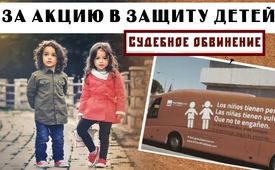 Судебное обвинение за акцию в защиту детей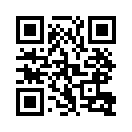 В Испании сексуальные уроки для малолетних детей и в начальной школе предписаны законом. В этой взаимосвязи была проведена крайне провокационная акция с плакатами, изображающими оголённых детей, природная половая идентичность которых ставилась под сомнение. Ответная протестная акция испанской организации по правам человека была прервана силами безопасности и расследованиями прокуратуры. Кто стоит за всем этим, когда плакатные акции, поощряющие педофилию изображениями оголённых детей, проводятся, не терпя возражений, и в то же время законные протесты в защиту этих детей стоят перед судом?В Испании сексуальные уроки для малолетних детей и в начальной школе предписаны законом, так как влияние ЛГБТИ*сообщества и его лоббистов простирается вплоть до правительственных кругов. Вследствие чего посторонние ЛГБТИ-группы проводят в школах «практические» занятия по теме секса и гендерной** идентичности без согласия на то родителей. К тому же была проведена крайне провокационная акция с плакатами, изображающими оголённых детей, природная половая идентичность которых ставилась под сомнение. На это сразу же отреагировала организация по правам человека HazteOir (гражданская инициатива), которой не разрешили провести ответную плакатную протестную акцию. Это побудило их организовать ярко-оранжевый автобус с безобидными рисунками и надписью «Не поддавайтесь обману!», который покатил по городам с огромным успехом! Несмотря на препятствия, чинимые ЛГБТИ-лоббистами, чиновниками, судьями и СМИ, автобус проехал по многим городам Испании, затронув этой акцией сердца людей. Тем не менее, Генеральная прокуратура Мадрида назначила расследование против HazteOir за подстрекательство к вражде и ненависти, а автобус был остановлен силами безопасности. Кто стоит за всем этим, когда плакатные акции, поощряющие педофилию изображениями оголённых детей, проводятся, не терпя возражений, и в то же время законные протесты в защиту малолетних квалифицируются как разжигание ненависти? 
Выявление опасных событий является сигналом к подъёму для всех, кто сознаёт своё чувство ответственности. Просвещение народа посредством «klagemauer.tv» – это первый важный шаг к переменам. «Никогда нельзя говорить, что 'слишком поздно'. Всегда есть время начать сначала» –рассуждал Конрад Аденаэр; а Джон Ф. Кеннеди сказал: «Когда, если не сейчас? Где, если не здесь? Кто, если не мы?»от Wou.Источники:http://de.catholicnewsagency.com/story/tausende-nehmen-in-madrid-an-demonstration-fur-die-freiheit-teil-1684

http://tetu.com/2017/03/02/espagnecontre-Может быть вас тоже интересует:---Kla.TV – Другие новости ... свободные – независимые – без цензуры ...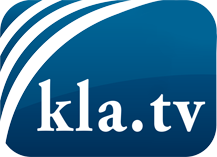 О чем СМИ не должны молчать ...Мало слышанное от народа, для народа...регулярные новости на www.kla.tv/ruОставайтесь с нами!Бесплатную рассылку новостей по электронной почте
Вы можете получить по ссылке www.kla.tv/abo-ruИнструкция по безопасности:Несогласные голоса, к сожалению, все снова подвергаются цензуре и подавлению. До тех пор, пока мы не будем сообщать в соответствии с интересами и идеологией системной прессы, мы всегда должны ожидать, что будут искать предлоги, чтобы заблокировать или навредить Kla.TV.Поэтому объединитесь сегодня в сеть независимо от интернета!
Нажмите здесь: www.kla.tv/vernetzung&lang=ruЛицензия:    Creative Commons License с указанием названия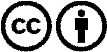 Распространение и переработка желательно с указанием названия! При этом материал не может быть представлен вне контекста. Учреждения, финансируемые за счет государственных средств, не могут пользоваться ими без консультации. Нарушения могут преследоваться по закону.